ترم بندی رشته کاردانی پیوسته نقشه کشی معماری – معماری قبل از 97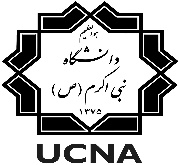 ادامه ترم بندی رشته کاردانی پیوسته نقشه کشی معماری – معماری قبل از 97          دروس انتخابی طبق نظر مدیر گروه از بین دروس جدول زیر قابل تغییر خواهد بود:            دروس جبرانی لیست دروس عمومیاندیشه اسلامی1-آئین زندگی-آشنایی با ارزشهای دفاع مقدس- زبان عمومی- فارسی عمومی- روخوانی قران- تربیت بدنیتعداد کل واحد جهت فارغ التحصیلی: 76 واحد دروس عمومی : 13 واحد      پایه: 13 واحد       اصلی: 26 واحد      تخصصی: 20 واحد      انتخابی: 2 واحد      جبرانی:2 واحدترم بندی رشته کاردانی پیوسته نقشه کشی معماری- معماری  97 به بعدادامه ترم بندی رشته کاردانی پیوسته نقشه کشی معماری- معماری  97 به بعد           دروس انتخابی طبق نظر مدیر گروه از بین دروس جدول زیر قابل تغییر خواهد بود:لیست دروس عمومیاندیشه اسلامی1-آئین زندگی- زبان عمومی- فارسی عمومی- روخوانی قران- تربیت بدنیتعداد کل واحد جهت فارغ التحصیلی: 72 واحد دروس عمومی : 11 واحد      پایه: 13 واحد       اصلی: 26 واحد      تخصصی: 20 واحد      انتخابی: 2 واحد      ترم اولترم اولترم اولترم اولترم اولترم اولترم اولترم اولترم اولردیفکد درسنام درسواحدواحدتعداد ساعت در ترمتعداد ساعت در ترمپیش نیازنوع درسردیفکد درسنام درسنعنعپیش نیازنوع درس149100001ریاضی عمومی13048--پایه249100002فیزیک مکانیک2032--پایه349100003ترسیم فنی03-128-پایه449100004هندسه ترسیمی111632-پایه549100005درک وبیان معماری1123280-پایه7دروس عمومی تا سقف 4 واحد-0-عمومیجمعجمعجمع191919191919ترم دومترم دومترم دومترم دومترم دومترم دومترم دومترم دومترم دومترم دومردیفکد درسنام درسنام درسواحدواحدتعداد ساعت در ترمتعداد ساعت در ترمپیش نیازنوع درسردیفکد درسنام درسنام درسنعنعپیش نیازنوع درس149200001درک و بیان معماری 2درک و بیان معماری 2121680درک وبیان معماری1اصلی249200004تمرین های معماری 1تمرین های معماری 1121664درک وبیان معماری1- ترسیم فنیاصلی349200010آشنایی با معماری جهانآشنایی با معماری جهان2032--اصلی449200009پرسپکتیوپرسپکتیو111648هندسه ترسیمیاصلی549200006ایستایی 1ایستایی 12032-ریاضی عمومی1اصلی649600001شناخت مواد و مصالحشناخت مواد و مصالح2032--جبرانی7دروس عمومی تا سقف 5واحددروس عمومی تا سقف 5واحد-0-عمومیجمعجمعجمع19191919191919ترم سومترم سومترم سومترم سومترم سومترم سومترم سومترم سومترم سومردیفکد درسنام درسواحدواحدتعداد ساعت در ترمتعداد ساعت در ترمپیش نیازنوع درسردیفکد درسنام درسنعنعپیش نیازنوع درس149200002عناصر و جزئیات ساختمانی1111632ترسیم فنیاصلی249200003تنظیم شرایط محیطی 1111632ترسیم فنیاصلی349200005تمرینهای معماری2121664تمرین های معماری 1اصلی449200011آشنایی با معماری اسلامی1111632درک وبیان معماری2- ترسیم فنیاصلی549200012کاربردنرم افزارهای رایانه ای در معماری213248-اصلی649300006زبان فنی2032-زبان عمومیتخصصی749200007ایستایی22032-ایستایی 1- فیزیک مکانیکاصلی849300002نقشه برداری11146ترسیم فنیتخصصیجمعجمعجمع181818181818ترم چهارمترم چهارمترم چهارمترم چهارمترم چهارمترم چهارمترم چهارمترم چهارمترم چهارمترم چهارمردیفکد درسنام درسواحدواحدتعداد ساعت در ترمتعداد ساعت در ترمپیش نیازهمنیازنوع درسردیفکد درسنام درسنعنعپیش نیازهمنیازنوع درس149300003طراحی فنی ساختمان04-128عناصر و جزئیات ساختمانی1- تمرینهای معماری2- ایستایی 1ایستایی 2تخصصی249300001طراحی معماری1223280-طراحی فنیتخصصی349300004متره و برآورد111632عناصر و جزئیات ساختمانی1تخصصی449300005روستا1111664تمرینهای معماری2تخصصی549300007اصول سرپرستی2032--تخصصی649300008کارآموزی02-240طراحی فنی ساختمانتخصصی7-درس انتخابی2032-انتخابی8دروس عمومی تا سقف 4 واحد40-جمعجمعجمع20202020202020کد درسنام درسواحدواحدپیشنیازکد درسنام درسواحدواحدپیشنیازکد درسنام درسنعپیشنیازکد درسنام درسنعپیشنیاز49400001تعمیر و نگهداری ساختمان20عناصر و جزئیات ساختمانی149400005عکاسی و ماکت سازی20-49400002تزئینات وابسته معماری ایران20-49400006سمینارهای آزاد20-49400003طراحی معماری داخلی20-49400007کارآفرینی و  پروژه11-49400004آشنایی با مقررات ملی ساختمان20-کد درسنام درسواحدواحدپیشنیازکد درسنام درسنعپیشنیاز49600001شناخت مواد و مصالح20-49600002مبانی هنرهای تجسمی20-49600003عناصر و جزئیات20-49600004طراحی02-ترم اولترم اولترم اولترم اولترم اولترم اولترم اولترم اولترم اولردیفکد درسنام درسواحدواحدتعداد ساعت در ترمتعداد ساعت در ترمپیش نیازنوع درسردیفکد درسنام درسنعنعپیش نیازنوع درس149100001ریاضی عمومی13048--پایه249100002فیزیک مکانیک2032--پایه349100003ترسیم فنی03-128-پایه449100004هندسه ترسیمی111632-پایه549100005درک وبیان معماری1123280-پایه7دروس عمومی تا سقف 6 واحد-0-عمومیجمعجمعجمع191919191919ترم دومترم دومترم دومترم دومترم دومترم دومترم دومترم دومترم دومترم دومردیفکد درسنام درسنام درسواحدواحدتعداد ساعت در ترمتعداد ساعت در ترمپیش نیازنوع درسردیفکد درسنام درسنام درسنعنعپیش نیازنوع درس149200001درک و بیان معماری 2درک و بیان معماری 2121680درک وبیان معماری1اصلی249200004تمرین های معماری 1تمرین های معماری 1121664درک وبیان معماری1- ترسیم فنیاصلی349200010آشنایی با معماری جهانآشنایی با معماری جهان2032--اصلی449200009پرسپکتیوپرسپکتیو111648هندسه ترسیمیاصلی549200006ایستایی 1ایستایی 12032-ریاضی عمومی1اصلی6دروس عمومی تا سقف 5واحددروس عمومی تا سقف 5واحد-0-عمومیجمعجمعجمع17171717171717ترم سومترم سومترم سومترم سومترم سومترم سومترم سومترم سومترم سومردیفکد درسنام درسواحدواحدتعداد ساعت در ترمتعداد ساعت در ترمپیش نیازنوع درسردیفکد درسنام درسنعنعپیش نیازنوع درس149200002عناصر و جزئیات ساختمانی1111632ترسیم فنیاصلی249200003تنظیم شرایط محیطی 1111632ترسیم فنیاصلی349200005تمرینهای معماری2121664تمرین های معماری 1اصلی449200011آشنایی با معماری اسلامی1111632درک وبیان معماری2- ترسیم فنیاصلی549200012کاربردنرم افزارهای رایانه ای در معماری213248-اصلی649300006زبان فنی2032-زبان عمومیتخصصی749200007ایستایی22032-ایستایی 1- فیزیک مکانیکاصلی849300002نقشه برداری111646ترسیم فنیتخصصیجمعجمعجمع181818181818ترم چهارمترم چهارمترم چهارمترم چهارمترم چهارمترم چهارمترم چهارمترم چهارمترم چهارمترم چهارمردیفکد درسنام درسواحدواحدتعداد ساعت در ترمتعداد ساعت در ترمپیش نیازهمنیازنوع درسردیفکد درسنام درسنعنعپیش نیازهمنیازنوع درس149300003طراحی فنی ساختمان04-128عناصر و جزئیات ساختمانی1- تمرینهای معماری2- ایستایی 1ایستایی 2تخصصی249300001طراحی معماری1223280-طراحی فنیتخصصی349300004متره و برآورد111632عناصر و جزئیات ساختمانی1تخصصی449300005روستا1111664تمرینهای معماری2تخصصی549300007اصول سرپرستی2032--تخصصی649300008کارآموزی02-240طراحی فنی ساختمانتخصصی7-درس انتخابی2032-انتخابیجمعجمعجمع18181818181818کد درسنام درسواحدواحدپیشنیازکد درسنام درسواحدواحدپیشنیازکد درسنام درسنعپیشنیازکد درسنام درسنعپیشنیاز49400001تعمیر و نگهداری ساختمان20عناصر و جزئیات ساختمانی149400005عکاسی و ماکت سازی20-49400002تزئینات وابسته معماری ایران20-49400006سمینارهای آزاد20-49400003طراحی معماری داخلی20-49400007کارآفرینی و  پروژه11-49400004آشنایی با مقررات ملی ساختمان20-